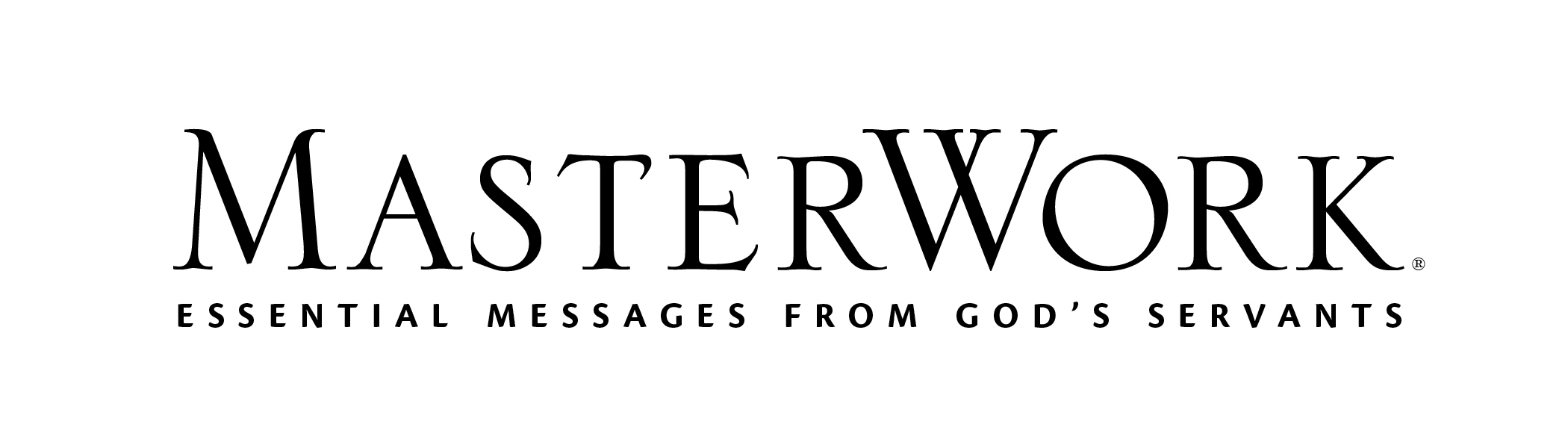 Study Series: When We Say FatherAuthor: Adrian Rogers	Lesson Title: “First Things First” (pp. 94-103)Session 08July 25, 2021The main point of this lesson is: God desires preeminence in your life, not prominence.Focus on this goal: To help adults identify what has preeminence in their lives.Key Bible Passage: Matthew 6:10Before the SessionCreate (or print from the Internet) a three-by-three grid handout with nine squares large enough in which to write one or two words. (Steps 1, 3, 7)During the SessionStep 1. Create Interest / Jumpstart DiscussionDistribute the handouts and request participants write in each square an important aspect of their lives (marriage, work, parenting, etc.). Ask: If we put Jesus in the center square, are we making Him prominent or preeminent in our lives? Explain. Note that prominence means standing out, while preeminence is being superior over everything. State: God doesn’t just want to be in the center square of our life, He desires and deserves to be superior over all of it. Assert a powerful prayer life requires that we identify, and perhaps rearrange, what has preeminence in our lives.  Step 2.  Day 1 – The Priority of the PrayerNote our priorities reveal what is preeminent in our lives. State: When we say Father, we focus on His priorities, putting first things first. Ask:  According to Matthew 6:10, what is to be our first priority in prayer? Discuss Day One, activity 1 (p. 95). Explore what we are praying for when we pray for God’s kingdom to come (see paragraph that begins, “What is the kingdom of God?” p. 95). Request volunteers read Colossians 1:17-18 in several Bible translations. Determine the different words that can go in the last blank of Day One, activity 2 (p. 95). Ask: How do each of those synonyms and the repeated use of the word “all” help you further understand Jesus’ preeminence?Step 3.  Day 2 – The Principle of God’s Preeminence (cont.)Read the margin/pull quote in Day Two (p. 96). Inquire: What is the best thing according to Colossians 1:18? What are some good things that might distract us from the goal of Christ having preeminence?Discuss Day Two, activity 1 (p. 96). Read 1 Corinthians 6:12 from Day Two (p. 96). Relay the author’s explanation of expedient (p. 96). Request adults consider what they wrote on their handout grid as you read the Day Two questions (p. 97): “Take anything and everything you do—your job, your pleasure, your friends, your family—and measure it by this standard: Is it helping me to be a better Christian?” Read the question from Day Two, activity 2 (p. 97). Ask: What would it take for us to be able to answer Yes to that question?Step 4.  Day 3 – II. The Practice of God’s Preeminence, Part 1Note that Days Three and Four detail priorities that are required to seek God first, which would then lead to us being able to answer Yes to the Day Two, activity 2 question. Request a volunteer identify the first priority. Ask: What if we’re night owls or desperately need sleep—why should, and how can, we give God the first thoughts of the day? Relate from Day Three (pp. 97-98) how the author “paces” himself for each new day. Request volunteers share how they start off their days with God. Invite participants to share how starting the week by observing the Lord’s Day helps start their week right. Read Proverbs 3:9. Ask: What is wrong with the statement, “I’ll give God part of my money?” Discuss Day Three, activity 2 (p. 99). Evaluate how believers can live out the priorities discussed in Day Three without those priorities becoming legalistic items checked off from a to-do list.Step 5.  Day 4 – II. The Practice of God’s Preeminence, Part 2Read the first short paragraph of Day Four (p. 100). Explore what it looks like on a practical basis to give God the first consideration in every decision. Discuss Day Four, activity 1 (p. 101). Invite a volunteer to read Revelation 2:1-4. Determine all the good things believers in the church of Ephesus might have written in their priority grids. Determine the problem with all those good things. Discuss Day Four, activity 2 (p. 101).Step 6.  Day 5 – III. The Promise of God’s PreeminenceRequest a volunteer read Matthew 6:30-34. Ask: What is the promise of God’s preeminence? Determine reasons believers worry. Then determine logical reasons Jesus gives us to not worry (the subheadings in Day Five can help with that discussion). Note many say prayer is the antidote to worry. Ask: How does the author give a slightly different take on how to cure worry? Assert the antidote to worry is not just to pray, but to pray putting God’s rule and will first above our own desires. Invite a volunteer to read 1 Peter 5:6-7. Evaluate how believers acknowledge the preeminence of God when we cast all our cares on Him.Step 7. Practical Application – Live Out the LessonEncourage adults to review or complete Day Five, activity 2 (p. 103) this week. Request they hold out their handout grids as an offering to God as you pray aloud: Lord, we seek Your preeminence in our lives and pray that in each of these areas of our lives, Your kingdom come and Your will be done.After the Session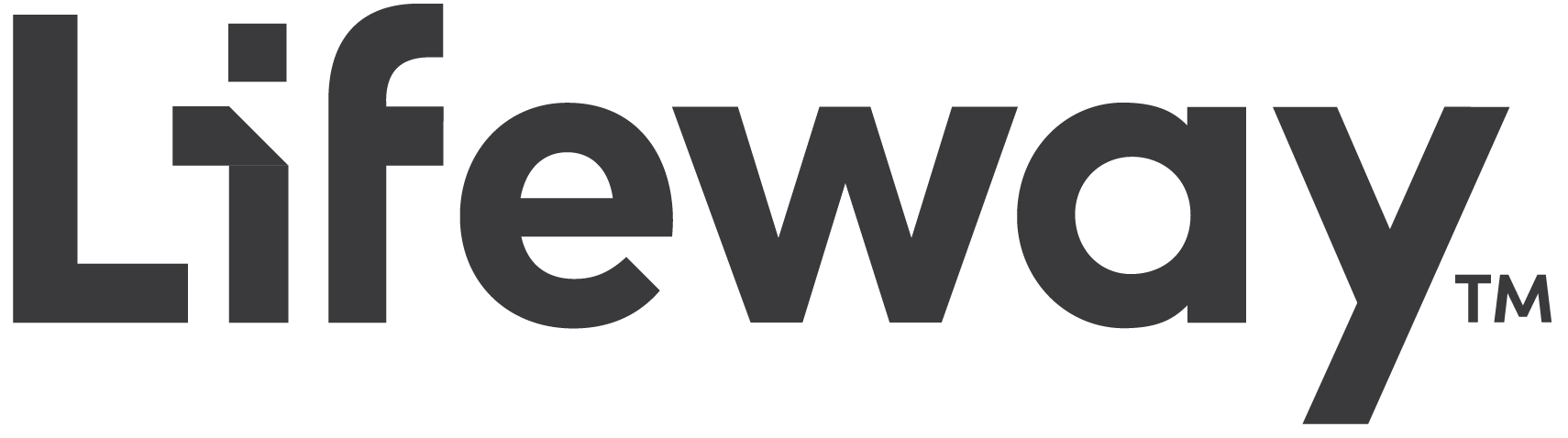 